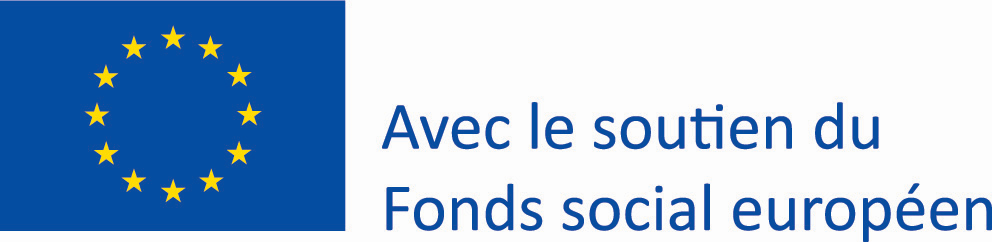 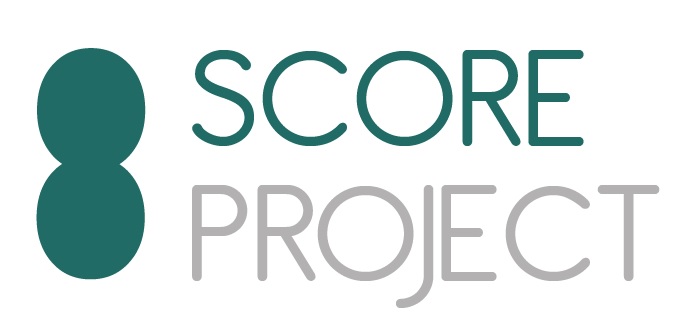 CHECKLIST – Documents compte courant professionnelType de documentDisponibleÀ produiren/aCarte d’identité / passeportCertificat de résidence ou preuve de résidence (factures sur 3 mois)Curriculum Vitae à jourPour les entreprises / indépendants :Copie de l’autorisation d’établissementExtrait du registre de commerceCopie des statuts de la sociétéExtrait du registre des bénéficiaires effectifsNuméro de TVA (LUxxxxxxxx)Code NACE (Statec)Business PlanOrigine des fonds (preuves)Lettre de motivation avec explicationsAutre document : __________________Formulaires spécifiques de la banque :Formulaire d’identification de l’ayant droit économiqueRelevé de signatureFormulaire FATCAFormulaire de demande d’ouverture de compte